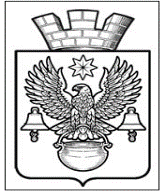  ПОСТАНОВЛЕНИЕАДМИНИСТРАЦИИКОТЕЛЬНИКОВСКОГО ГОРОДСКОГО ПОСЕЛЕНИЯКОТЕЛЬНИКОВСКОГО МУНИЦИПАЛЬНОГО   РАЙОНАВОЛГОГРАДСКОЙ ОБЛАСТИ16.09.2021                                                               № 653Об отнесении объектов муниципального жилищного контроля в границах Котельниковского городского поселения Котельниковского муниципального района Волгоградской области к одной из категорий риска причинения вреда (ущерба) на 2022 годВ соответствии с Жилищным кодексом Российской Федерации, Федеральным законом от 31.07.2020г. № 248-ФЗ «О государственном контроле (надзоре) и муниципальном контроле в Российской Федерации», Федеральным законом от 06.10.2003г. №131-ФЗ «Об общих принципах организации местного самоуправления в Российской Федерации», руководствуясь Решением Совета народных депутатов Котельниковского городского поселения от 19.08.2021г. № 69/358 «Об утверждении Положения о муниципальном жилищном контроле на территории Котельниковского городского поселения Котельниковского муниципального района Волгоградской области», Уставом Котельниковского городского поселения Котельниковского муниципального района Волгоградской области, администрация Котельниковского городского поселения ПОСТАНОВЛЯЕТ:Отнести:к категории низкого риска причинения вреда (ущерба) объекты муниципального жилищного контроля в границах Котельниковского городского поселения Котельниковского муниципального района Волгоградской области, согласно приложению №1 к настоящему постановлению.Поручить отделу жилищно-коммунального хозяйства администрации Котельниковского городского поселении обеспечить размещение на официальном сайте администрации Котельниковского городского поселения в сети «Интернет» Перечни объектов муниципального жилищного фонда, отнесенных к одной их категорий риска согласно пункту 1 настоящего постановления.Контроль за исполнением настоящего распоряжения возложить на заместителя главы Котельниковского городского поселения Котельниковского муниципального района Волгоградской области.Настоящее постановление вступает в силу после его официального обнародования.Глава Котельниковскогогородского поселения                                                                                А.Л. ФедоровПриложение 1 к постановлению администрации Котельниковского городского поселенияКотельниковского муниципального районаВолгоградской областиот 16.09.2021г. № 653 ОБЪЕКТЫмуниципального жилищного контроля в границах Котельниковского городского поселения Котельниковского муниципального района Волгоградской области,отнесенные к категории низкого риска причинения (ущерба)г. Котельниково, ул. Ленина. д. 14, кв. 91г. Котельниково, ул. Родина, д. 44а, кв. 15г. Котельниково, ул. Гришина, д. 14, кв. 13г. Котельниково, ул. Гришина, д. 20, кв. 20г. Котельниково, ул. Гришина, д. 20, кв. 45